Answer even numbered questions, using the partitioning method.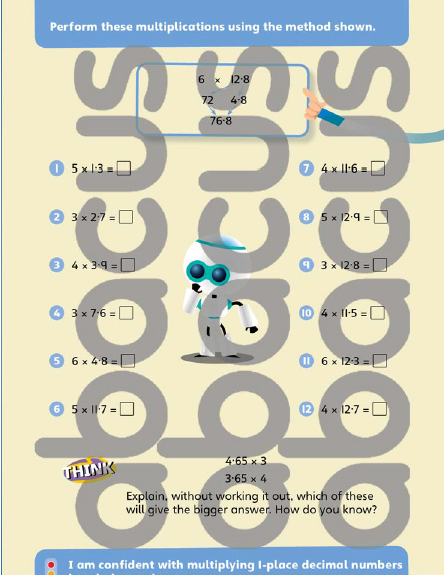 Gold Extension TaskWork in pairs, with someone in your family or over Teams/ Zoom/ FaceTime with a friend?Roll a 0-6 dice three times and put the digits into a calculation in the form:. x  so that your answer is as close to 12 as possible. Calculate the answer.The person closest to 12 wins the round. Play 3 rounds.If you do not have a dice at home you can use this one online!Roll a Die! Online Dice! (online-stopwatch.com)